Publicado en  el 17/06/2015 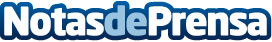 Súmate al tour de los Primeros Auxilios de Cruz Roja y HansaplastCruz Roja y Hansaplast ponen en marcha el Tour de los Primeros Auxilios, una campaña que recorrerá distintos puntos de la geografía española con la finalidad de enseñar a prevenir y actuar ante los pequeños accidentes que ocurren en el día a día.Datos de contacto:Cruz RojaNota de prensa publicada en: https://www.notasdeprensa.es/sumate-al-tour-de-los-primeros-auxilios-de_1 Categorias: Solidaridad y cooperación http://www.notasdeprensa.es